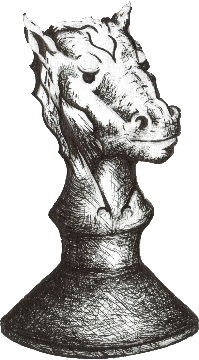 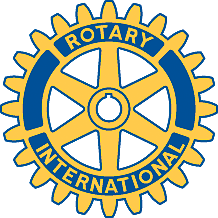 2023Mountain Scholastic ChessTournament for ChildrenWhen:          Saturday October 14   9:00 AM -- + 2:30 PM (Sign-in 8:30 – 9:00)Where:       Rim of the World High School, 27400 CA-18, Lake Arrowhead, CA 92352Who:            K through 12th grade players who know the fundamentals of the gameDivisions:    Students will be in Swiss sections based upon grade level and previous                      tournament results.Rules:          A Swiss style, touch-move tournament with a time control of Game 15.Awards:      1st, 2nd, 3rd place trophies will be awarded in each divisionRegistration:  The tournament is FREE to those who register by Thursday, Oct. 12th                          $10 registration at the door.  Please be on site by 8:30 to check-in                          and register.Contact:      Keith Martin at: rimhighchess@gmail.com or (C) 775.560.8600The posting or distribution of written materials by students does not indicate District endorsement of the content of the materials or of the organization, group, company, agency, or individuals associated with the materials.Snacks and lunch for sale at tournament or bring your own.______________________________________________________________Tournament Registration:email information to Keith Martin at: rimhighchess@gmail.comStudent Name ___________________________________   Grade _______________School ____________________________________         City ___________________Contact & Phone _________________ (     ) __________ e-mail _________________Parent/guardian signature below indicates permission to participate in the Rim High School Scholastic Chess Tournament and to allow RYCA and RHS to post tournament pictures online. Parent/guardian permission ______________________________________________